COLLABORATIVE INITIATIVE FOR FRENCH LANGUAGE COLLECTIONS 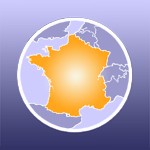 COLLECTIF INTERNATIONAL DES FONDS DOCUMENTAIRES EN LANGUE FRANÇAISE 2014 CIFNAL AIFBD Conference Stipend ApplicationNote that only staff at LIBRARIES that are CIFNAL institutional members are eligible to apply. Last name						First name Title							Place of employment Email address						PhoneAddress Describe recent involvement in CIFNAL, WESS or Western European librarianship.Describe any recent contribution to Western European scholarship.Are you presenting a paper or a poster session at AIFBD 2014?  What additional sources of funding would you use to supplement the CIFNAL stipend to attend the AIFBD Conference?When did you begin employment as a professional librarian?Statement (describe in 200 words or less how CIFNAL would benefit from your attendance at AIFBD)Please return this form and other documentation as an attachment to jalspach@crl.edu no later than March 1, 2014.